Formulario per l’ordinazione delle vignette adesive per le aziende partner LIFTGrazie a questa vignetta adesiva, potrete valorizzare l’impegno delle aziende partner che accolgono i giovani LIFT.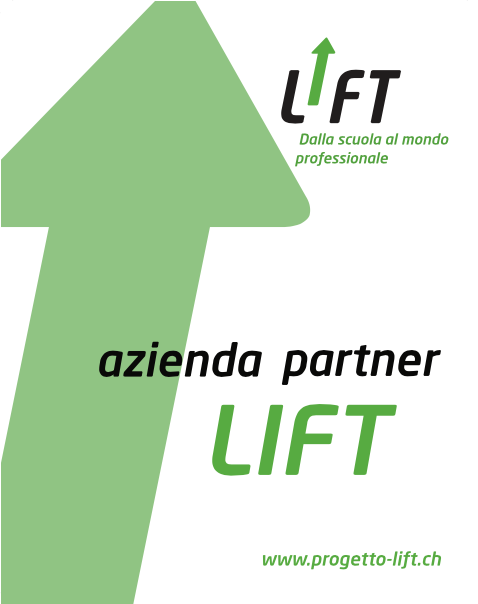 Vi preghiamo di inviarci il formulario per l’ordinazione compilato via e-mail a info@progetto-lift.ch, oppure per posta al Centro di competenze LIFT. La spedizione, completa di fattura, avverrà nei 10 giorni successivi all’ordine all’indirizzo di consegna indicato.Costo: è fatturato CHF 1.00 (partecipazione alle spese) per ogni vignetta adesiva (spese di spedizione incluse).----------------------------------------------------------------------------------------------------------------------------------------OrdinazioneVorrei ordinare       (numero) vignette adesive «azienda partner LIFT». Indrizzo di consegna:Scuola:			     	 
Cognome e nome:	     
Via:			     
Cap, luogo:		     
Telefono:		     
E-mail:			     Indirizzo di fatturazione (solo se diverso dall’indirizzo di consegna): Istituto:			     	 
Cognome e nome:	     
Indirizzo suppl.:		     
Via:			     Cap, luogo:		     